Памятка для родителей, отправляющих детей в ДОЛ «Ракета» БГТУ «ВОЕНМЕХ»  им. Д. Ф. Устинова.График смен и подача медицинских документовОбращаем Ваше внимание, что медицинский осмотр детей будет проводиться на территории лагеря. В указанные сроки до начала планируемой смены необходимо сдать медицинские документы детей по адресу: Санкт-Петербург, 1я Красноармейская ул., 7/9, 3 этаж.Необходимые медицинские документы для приёма в ДОЛ:1.	Медицинская справка из школы по форме 079-У, заверенная подписью и печатью выдавшего ее учреждения, с указанием перенесенных заболеваний, проведенных прививок по возрасту ребенка, реакции Манту, имеющихся в классе и школе карантинов, с отметкой об осмотре на педикулез, с указанием диагноза и группы здоровья;2.	Справка по форме 063-У из детской поликлиники (сведения о прививках);3.	Справка об отсутствии педикулеза и чесотки (действительна 72 часа);4.	Справка об отсутствии контактов с инфекционными больными, в том числе COVID-19 (действительна 72 часа);5.	Справка о сдаче анализов на яйца глистов и энтеробиоз (действительна 14 дней);6.	Ксерокопии свидетельства о рождении (паспорта), страхового медицинского полиса и СНИЛС ребенка. Все документы должны быть собраны в папку-карман с фамилией ребенка.ТрансферОтъезд организованными группами от ст. м. Озерки в 11:00 (Выборгское шоссе напротив г-м Окей). Время сбора 10:30 КонтактыДиректор лагеря  - Макарова Александра Леонидовна           	 8-921-891-24-16Группа в контакте vk.com/raketavoenmexК сведению родителей:1. Оплаченная или выданная путевка должна быть использована. В случае отказа  от путевки или досрочного отъезда ребенка стоимость путевки не компенсируется.2. В случае злостного нарушения правил и режима проживания ребенок может  быть отчислен из лагеря. 3. Родители несут материальную ответственность за ущерб, причиненный ребенком. 4.Необходимо провести беседу с ребенком: - о нормах поведения, о вреде курения и алкоголя, употребления наркотических веществ;- о соблюдении правил безопасности в лагере; - о  бережном отношении к лагерному имуществу;- о правилах поведения на воде; 5. Лагерь не несет ответственность: -  за обострение  хронических заболеваний в лагере;- за потерю, порчу, кражу ценных вещей и денег, если они не были сданы на хранение Администрации лагеря; 6. Путевка действительна только при наличии медицинской справки о прохождении медицинского осмотра.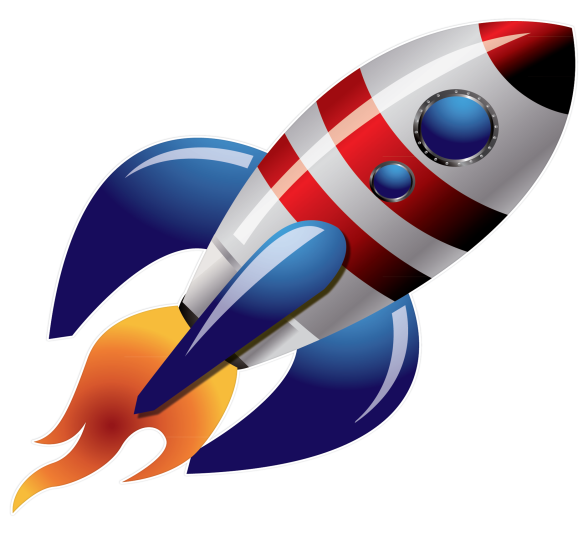    ДОЛ "Ракета"      БГТУ "ВОЕНМЕХ" им. Д.Ф.Устинова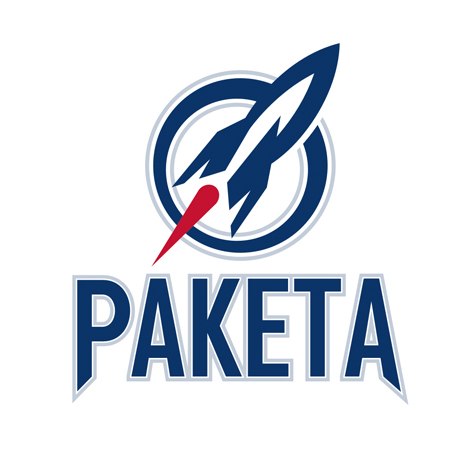 Памятка для родителей